Салон красоты «Камея»                  14.03.2017                            ПрайсКлассический или аппаратный маникюр с покрытием гель-лаком--------------------1300 руб.SPA-маникюр с покрытием гель-лаком----------------------------------------------------------1600 руб.Классический или аппаратный педикюр c покрытием гель-лаком--------------------2000 руб.SPA-педикюр с покрытием гель-лаком ----------------------------------------------------------2400 рубКомбинированный/аппаратный маникюр и педикюр с покрытием гель-лаком  2500 руб.Наращивание ногтей гелем-------------------------------------------------------------------------- 2300 руб.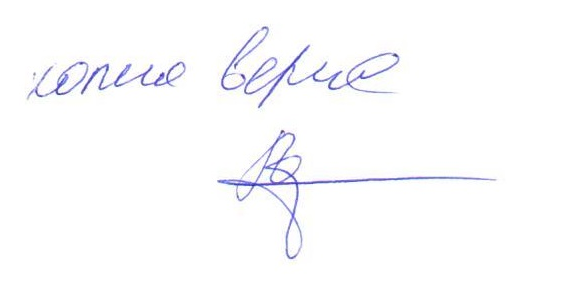 